Cultural Humility HistoryDr. Melanie Tervalon and Dr. Jann Murray-Garcia developed cultural humility in the 1990’s to address growing diversity in the United States and their belief that sociocultural mismatches between a patient and a provider compromise care.1 Health DisparitiesIn 2003, The Institute of Medicine documented lower quality care for racial and ethnic minorities. The report defined other segments of the population receiving disparate care2,3, including:Unconscious BiasResearch strongly suggests that unconscious or implicit biases are one of the reasons that disparities in health care persist.4It is more likely that unconscious bias will come into play when someone is stressed, tired or multi tasking.2,4Counteracting Unconscious Bias“Counteracting unconscious bias requires awareness, introspection, authenticity, humility compassion, communication, and a willingness to act.”2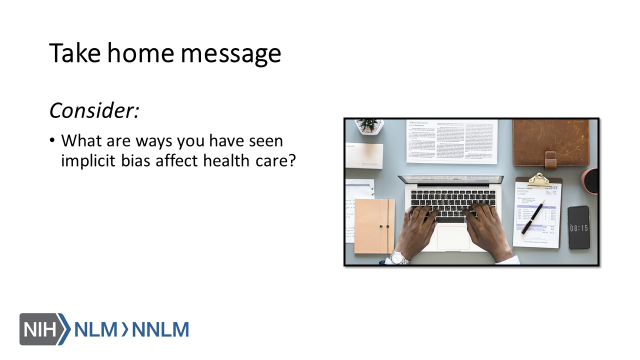 References: Tervalon, M., Murray-Garcia, J. (1998). Cultural Humility Versus Cultural Competence: A Critical Distinction in Defining Physician Training Outcomes in Multicultural Education. Journal of Health Care for the Poor and Underserved, 9(2), 117-125.White, A. & Stubblefield-Tave, B. (2017). Some Advice for Physicians and Other Clinicians Treating Minorities, Women, and other Patients at Risk of Receiving Health Care Disparities. Journal of Racial and Ethnic Health Disparities, 4, 472-479.Smedley, B., Stith, A., Nelson, A. (Eds.) (2003). Unequal Treatment: confronting racial and ethnic disparities in health care. Washington DC: National Academies Press. Byrne, A. & Tanesini, A. (2015). Instilling New Habits: Addressing Implicit Bias in Healthcare Professionals. Advances in Health Sciences Education, 20, 1255-1262. Chapman, E., Kaatz, A., Carnes, M. (2013). Physicians and Implicit Bias: How Doctors May Unwittingly Perpetuate Health Care Disparities. Journal of General Internal Medicine, 28(11), 1504-1510. Lie, D., Carter-Pokras, O., Braun, B., Coleman, C. (2012). What do Health Literacy and Cultural Competence Have in Common? Calling for a Collaborative Pedagogy. Journal of Health Communication, 12(3), 13-22.